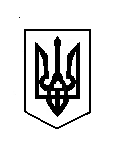 УКРАЇНА ВЕРБСЬКА СІЛЬСЬКА РАДАДУБЕНСЬКОГО РАЙОНУ РІВНЕНСЬКОЇ ОБЛАСТІХХІ сесія VIIІ скликанняР І Ш Е Н Н Я 03 березня 2022 року							№ 822Відповідно до статей 12, 93, 122, 123, 124, ч.2 ст. 134, 141 Земельного кодексу України, Закону України «Про оренду землі», Указу Президента України від 15.10.2020 року № 449/2020 «Про деякі заходи щодо прискорення реформ у сфері земельних відносин» та Постанови Кабінету Міністрів України від 16.11.2020 №1113 «Деякі заходи щодо прискорення реформ у сфері земельних відносин»,керуючись статтями 26,59 Закону  України «Про місцеве самоврядування в Україні», Вербська сільська радаВИРІШИЛА:1. Внести зміни до договору оренди землі укладеного 01.06.2019 року між Антонюк Людмилою Миколаївною та Стовпецькою сільською радою, а саме в пункті «Орендна плата» пункт 9 викласти в такій редакції: Нормативна грошова оцінка земельної ділянки,кадастровий номер 5621688500:06:001:0001 на дату укладання додаткової угоди становить-140114,21грн та становить 4203,43 грн,що складає 3% від нормативно- грошової оцінки земельної ділянки .2. Укласти додаткову угоду про внесення змін до вищезгаданого договору оренди землі з гр. Антонюк Людмилою Миколаївною.                                                      3. Контроль за виконанням цього рішення покласти на постійну комісію з питань земельних відносин, природокористування, планування території, будівництва, архітектури, охорони пам’яток, історичного середовища та благоустрою (Свінтозельський Б.В.).Сільський голова                                    Каміла КОТВІНСЬКАПро внесення змін до договору оренди від 01 червня  2019 року